RICHARD SELLERSSAG-AFTRA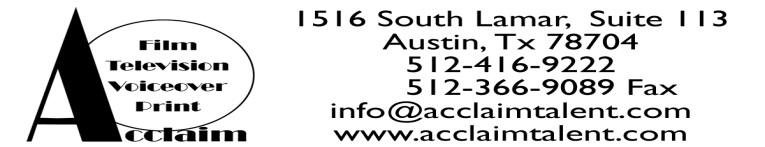 FILM/TELEIVISION: “Ruth’s Locket”				Supporting				Gene Burns“Adventures of A Teenage 		Supporting			Razor Sharp ProductionsDragon Slayer”								Andy Lauer“Friendship!”				Supporting			Duetsche Columbia										Markus Goller“The Flock”				Stunt Double				Wai Keung Lau“Everybody Hates Chris “		Featured		 	UPNEric Laneuville“Wildfire” 				Guest Star 			ABCNick MarckInto the West 				Supporting 				Dreamworks“Hell on Wheels” 								Michael w. Watkins“The Alamo” 				Supporting 			Touchstone(Uncredited)				John Lee Hancock“Angel”				Featured 			2oth Century Fox“Westown” 				Supporting			QuarterhorseProductions“O Brother” 				Supporting			Once in a Blue Moon 										Productions“As The Wart Grows”			Supporting			On Hands ProductionStunts:“Adventures .of A			Stunts 				Razor Sharp ProductionsTeenage Dragonslayer”								Andrew Lauer“The Flock”				Stunt Double 			Wai Keung Lau, DirectorInto the West 				Stunts				Dreamworks“Hell on Wheels”								Michael w. Watkins“The Alamo” 				Utility stunts			TouchstoneJohn Lee HancockCommercial/Print/Industrial:On RequestTheatre:	(More on Request)Holly and the Ivy 			Chorus 				San Jacinto CollegeHansel and Gretel			Hansel-Lead 			Tidehaven TheatreWinners,Losers, & Games		Bob-Lead 			Tidehaven TheatreTraining:  (Skills and special abilities on Request) *Can talk/sound just like Smegal from “Lord of The Rings”(Comedy intensive) 			((L.A.)Leslie Kahn & Company)	(Acting I)		Dr. Lemaster, SJC(Character Analysis) 			Jo Edna Boldin			(On Camera) 		Robin Craig(Character Analysis/ongoing Camera)	Mona Lee			(Commercials)		Caryn Gorme(Audition Training)			Barbara Brinkley		(Intensive Coaching)	Eic Lutes(Commercial/ Film Class)		Lee Peterson			(Intro to Motion Pictures) Dr. Ivin, SJC